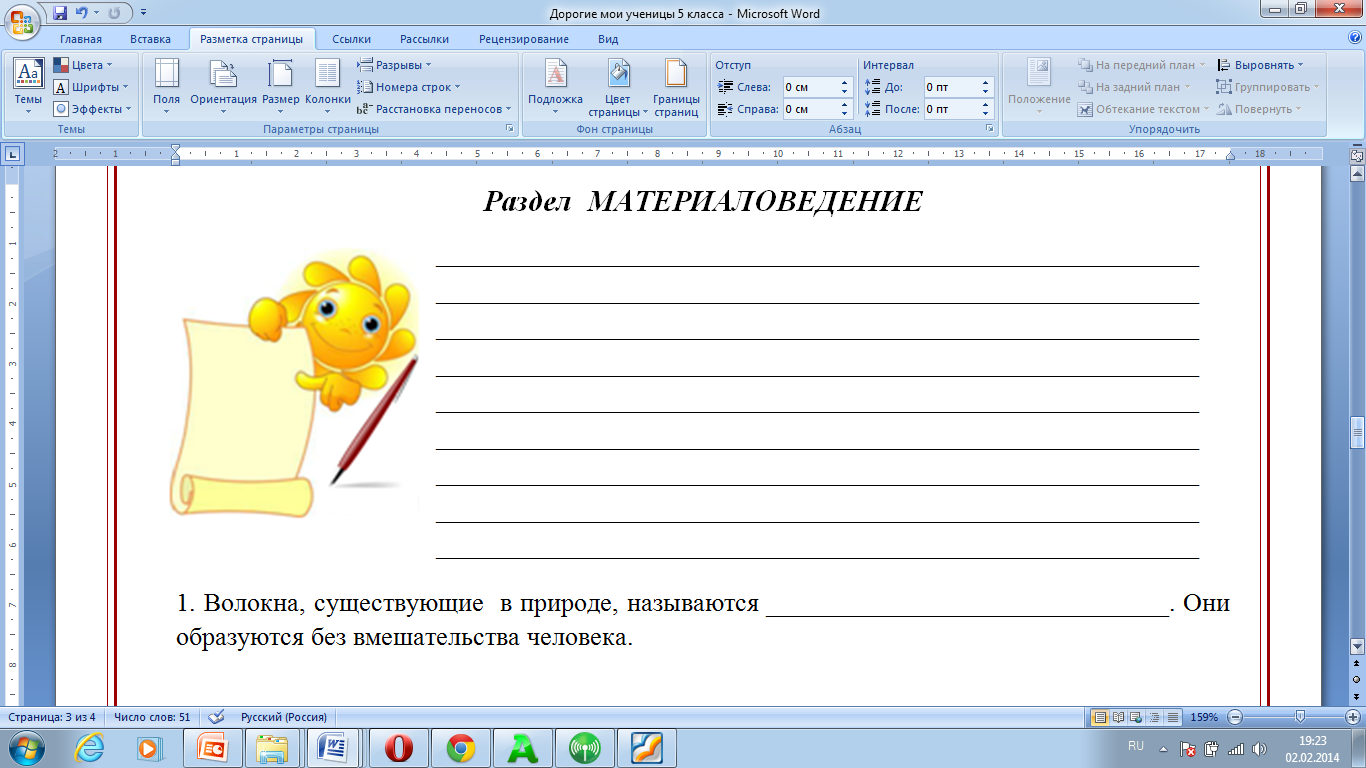 Требования к выполнению ручных работ. Толщина меловых линий, проведенных на ткани, не должна превышать 0,1 см.  Стежки временного назначения выполняют х / б нитками контрастного цвета по отношению к ткани, хорошо видными на ткани. Длину ручных стежков в строчке выбирают в зависимости от вида ткани и назначения строчки.Номер игл подбирают в соответствии с толщиной обрабатываемой ткани и характером выполнения работ (не должно быть следов на ткани от прокола иглой)Концы строчек временного назначения закрепляют одним  или двумя обратными стежками.Строчки временного назначения удаляют только после выполнения машинных работ. Копировальные строчки (силки) удаляют перед стачиванием.Ширина шва – ровная, одинаковая от среза по всей длине. 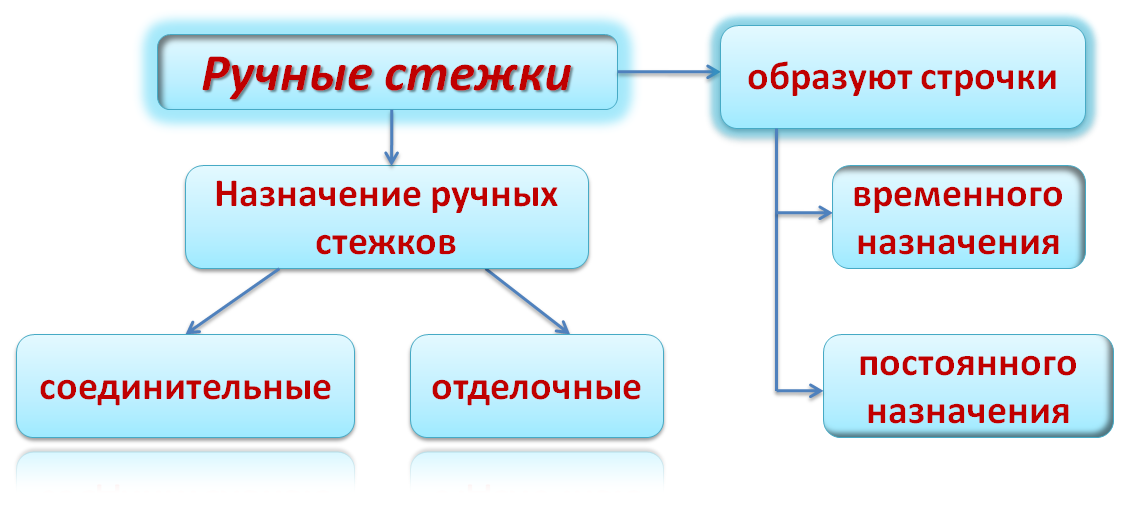  Шов - это место соединения деталей. Ниточное соединение деталей выполняется строчкой на швейной машине или вручную.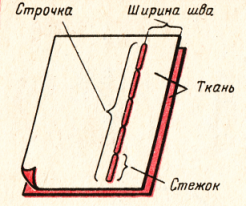 Строчка - это ряд повторяющихся стежков.Стежок - это переплетение ниток между двумя проколами иглы.Расстояние между двумя последовательными проколами иглы называют длиной стежка. Расстояние от среза детали до строчки - ширина шва.Задание 1. Допишите определение. 1. Стежок - это __________________________________________________________2. Строчка - это __________________________________________________________ 3. Шов - это _____________________________________________________________ 4. Ширина шва - это ______________________________________________________ Частота стежков зависит от ________________________________________________ВИДЫ РУЧНЫХ СТЕЖКОВ И СТРОЧЕКЗадание 2. Дайте название швам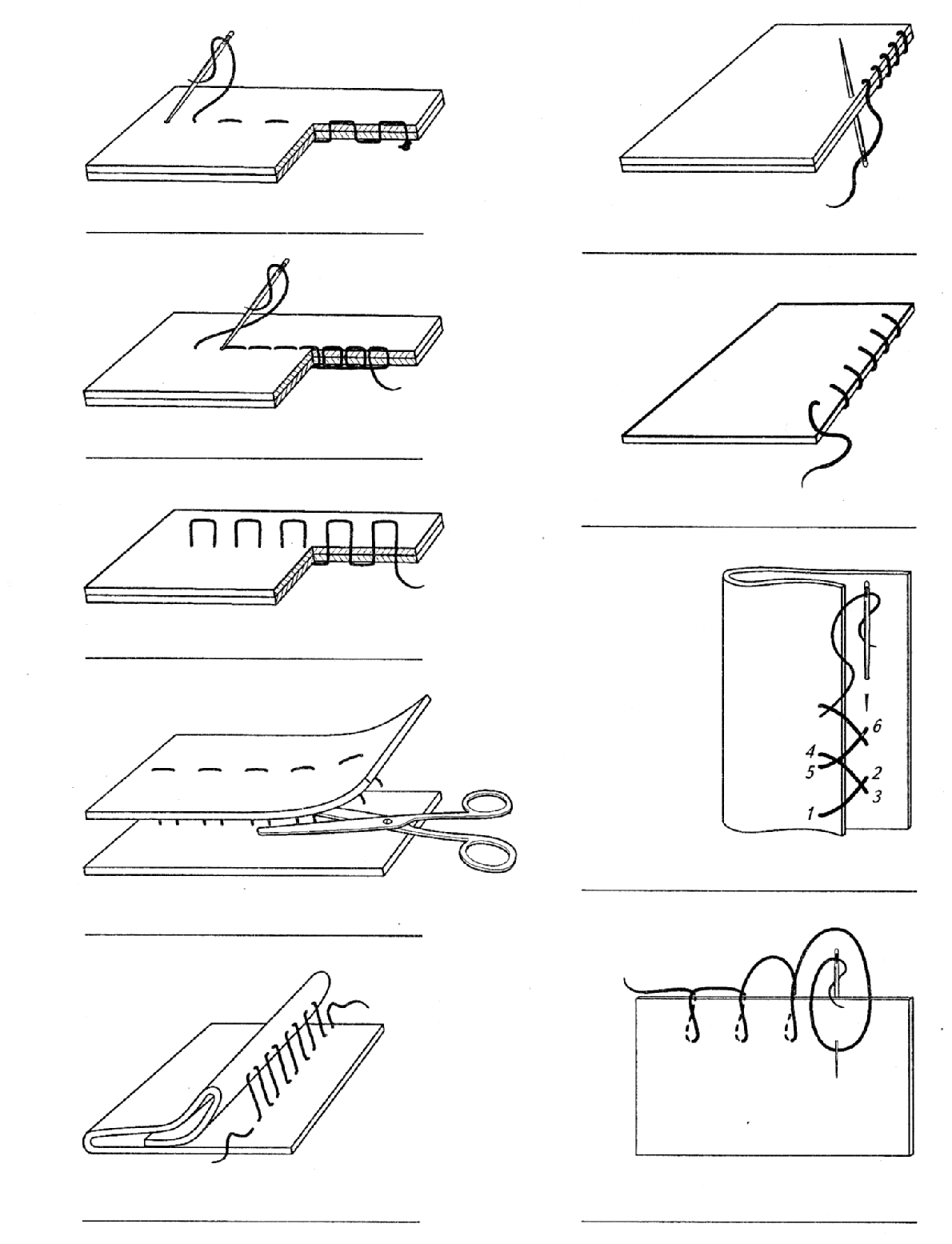 Задание 3. Заполни таблицуПрактическая работа«ВЫПОЛНЕНИЕ РУЧНЫХ СТЕЖКОВ И СТРОЧЕК».Цель работы: Научиться выполнять ручные стежки и строчки.Материалы и инструменты: образцы хлопчатобумажных тканей, игла, нитки, ножницы, учебник, рабочая тетрадь.Ход работы1.Повторить правила техники безопасности. 2.Изучить виды стежков.3.Изучить виды строчек.4.Выполнить практически прямые, петельные, петлеобразные стежки и прикрепить в тетради.ТЕСТ «Ручные стежки и строчки»Выбери и подчеркни правильный ответ:1.Часть строчки между двумя проколами иглы это:     Строчка       стежок     шов     ширина шва     длина стежка 2.Ряд повторяющихся стежков на ткани это:     Шов   стежок  длина шва  наметывание    строчка3.Расстояние между одинаковыми проколами иглы это:    Шов      длина шва       длина стежка        строчка        пришивание	Найти в Интернете,  историю создания иглы и наперстка и написать                 сообщение.Стежки СтрочкиТермины Содержание работыГрафичес-кое изображе-ниеП Р Я М Ы ЕСметочная0,2-0,3 смсметатьСоединить 2 или несколько деталей сметочной строчкойП Р Я М Ы ЕНаметочная0,7 -1 смнаметатьСоединить 2 детали сметочной строчкой, наложив одну деталь на другую П Р Я М Ы ЕЗаметочная заметатьЗакрепить подогнутые края детали сметочной строчкойП Р Я М Ы ЕВыметочная выметатьВыправить края деталей и закрепить их сметочной строчкойП Р Я М Ы ЕКопировальная0,7 -1 смпетли1-1,5 смПродолжить копировальные стежки (силки)Перевести контуры выкроек, контрольных и других линий с одной детали на другую сметочными стежками с незатянутыми петлями высотой 1-1,5 см для точного перенесения намеченных контрольных линий с одной детали на другуюП Р Я М Ы ЕСтрочка для образования сборокПродолжить строчки для сборокСметочной строчкой в один или два ряда собрать деталь по краю, равномерно распределив сборки.Название инструментов и приспособленийНазначение инструментов и приспособленийРучная иглаНожницыНаперстокСантиметровая лентаКолышекБулавкиРезецМел портновский